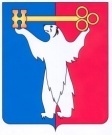 АДМИНИСТРАЦИЯ ГОРОДА НОРИЛЬСКАКРАСНОЯРСКОГО КРАЯПОСТАНОВЛЕНИЕ21.12.2021	г. Норильск	           № 617О внесении изменений в постановление Администрации города Норильска 
от 27.02.2007 № 302В целях урегулирования вопроса о возмещении расходов по проезду и провозу багажа при выезде к новому месту жительства в случае отправки работником багажа в течение одного года до увольнения, установленных нормами пункта 2.8 Порядка предоставления компенсации расходов, связанных с приездом на территорию муниципального образования город Норильск и с выездом с территории муниципального образования город Норильск к новому месту жительства в другую местность, утвержденного постановлением Администрации города Норильска                    от 27.02.2007 № 302,ПОСТАНОВЛЯЮ:1. Внести в Порядок предоставления компенсации расходов, связанных с приездом на территорию муниципального образования город Норильск и с выездом с территории муниципального образования город Норильск к новому месту жительства в другую местность, утвержденный постановлением Администрации города Норильска от 27.02.2007 № 302 (далее – Порядок), следующие изменения:1.1. Абзацы второй, третий пункта 2.8 Порядка изложить в следующей редакции:«Расходы по оплате провоза багажа при выезде к новому месту жительства подлежат компенсации при условии, что данные расходы осуществлены не более чем за один год до дня увольнения и при наличии документов, подтверждающих понесенные расходы по оплате провоза багажа. В данном случае расходы компенсируются в соответствии с пунктами 2.3 - 2.5, 2.7 настоящего Порядка.Заявления о компенсации расходов по оплате провоза багажа при выезде к новому месту жительства  по документам, представленным по истечении одного года со дня увольнения работника, а также по документам, подтверждающим осуществление расходов по оплате провоза багажа более чем за один год до дня увольнения работника, рассматриваются комиссией по оказанию социальной помощи (далее – Комиссия) в соответствии с Положением о комиссии по оказанию социальной помощи, утвержденным распоряжением Администрации города Норильска от 16.06.2010       № 2097, при наличии ходатайства с последнего места работы работника и документально подтвержденных обстоятельств, повлекших нарушение сроков представления документов, установленных настоящим пунктом.».1.2. Пункт 2.8 Порядка дополнить абзацами четвертым, пятым следующего содержания:«Ходатайства в отношении работников Администрации города Норильска и     ее структурных подразделений, указанные в абзаце третьем настоящего пункта, подготавливаются и подписываются руководителями соответствующих структурных подразделений Администрации города Норильска. По результатам рассмотрения Комиссией принимается решение о возмещении или об отказе в возмещении указанных расходов.». 2. Опубликовать настоящее постановление в газете «Заполярная правда» и разместить его на официальном сайте муниципального образования город Норильск.3. Настоящее постановление вступает в силу после его официального опубликования в газете «Заполярная правда».И.о. Главы города Норильска						      Р.И. Красовский